nome e cognome ............................................................ classe ......... data ...............Test d’ingresso quinto anno BiologiaLA CHIMICA DEL CARBONIOPer ciascuna affermazione indica se è vera [V] o falsa [F].Il carbonio è un elemento del secondo gruppo e del quarto periodo della tavola periodica degli elementi. V FIl carbonio, come boro, silicio e altri elementi, è capace di formare legami covalenti in numero maggiore rispetto al numero degli elettroni spaiati. V FL’ibridazione sp3 forma 4 orbitali che si dispongono tridimensionalmente e si orientano in direzione dei vertici di un tetraedro. V FL’ibridazione sp forma un orbitale che si dispone a sfera attorno al nucleo. V FI composti organici possono essere rappresentati con diversi tipi di formule. V FGli idrocarburi sono composti da atomi di carbonio legati a molecole di acqua. V FNelle reazioni di idrolisi si forma sempre una molecola d’acqua. V FSecondo la teoria di Lewis un acido è una specie chimica che può accettare un doppietto elettronico e la base è una specie chimica che può donarlo. V FLa condizione di equilibrio nelle reazioni reversibili si raggiunge quando tutti i reagenti si sono consumati. V FBarra la risposta o il completamento corretti.Due atomi di carbonio si legano tra loro con:A legami covalenti omopolari.B legami covalenti eteropolari.C legami a idrogeno.D legami ionici.Indica quale tra le seguenti coppie di sostanze contiene un composto organico e uno inorganico:A acido cloridrico – carbonato di calcioB saccarosio – acido nucleicoC trigliceride – anidride solforosaD anidride solforica – idrossido di sodioA che cosa si riferisce la seguente definizione? “Sono gruppi di atomi che determinano le proprietà e indirizzano le reazioni chimiche della molecola a cui appartengono”.A Ai gruppi funzionali.B Agli ioni.C Alle interazioni di van der Vaals.D Agli isotopi.Quale, tra le seguenti, è la formula del cloruro di silicio secondo la simbologia di Lewis?A SiF4		B 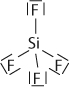 C Si4F		D 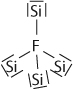 Indica quale delle seguenti molecole non presenta un legame covalente polare:A HClB H2OC NaClD BeSI legami a idrogeno non sono presenti:A tra molecole d’acqua.B tra molecole di metano.C nelle proteine.D nel DNA.Quale, tra i seguenti gruppi di coefficienti stechiometrici, bilancia la reazione?C2H5OH + O2  CO2 + H2OA 2, 2, 2, 2B 1, 6, 2, 3C 2, 3, 2, 3D 1, 3, 2, 3Osserva la figura e rispondi alle domande.Questa immagine rappresenta l’unione fra due atomi di ossigeno.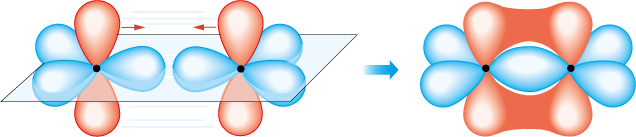 a. Quanti legami di tipo σ si formano?b. Quanti legami di tipo si formano?c. Può essere presente un legame π se non si forma prima il legame σ?d. Come si forma un legame covalente σ?e. Come si forma un legame covalente π?LA BIOCHIMICAPer ciascuna affermazione indica se è vera [V] o falsa [F].I mitocondri hanno la funzione di eliminare le sostanze nocive presenti nella cellula. V FLe cellule vegetali respirano di notte e svolgono la fotosintesi durante il giorno. V FI processi anaerobici possono avvenire solo in assenza di azoto e diossido di carbonio. V FLe piante sono generalmente di colore verde poiché la clorofilla contenuta nelle foglie riflette la radiazione solare corrispondente proprio alle lunghezze d’onda del verde. V FLo spettro della luce visibile è formato da differenti colori a ciascuno dei quali corrisponde una differente quantità di energia. V F Gli organismi chemioautotrofi ricavano l’energia dalla luce solare. V FIl legame covalente si realizza con la condivisione di una o più coppie di elettroni tra atomi che hanno la stessa elettronegatività o una piccola differenza di elettronegatività. V FL’RNA presente nella cellula è di tre tipi: rRNA, mRNA, tRNA. V FGli enzimi sono catalizzatori, quindi alzano il livello dell’energia di attivazione di una reazione. V FBarra la risposta o il completamento corretti.Quale organulo cellulare è rappresentato nella figura?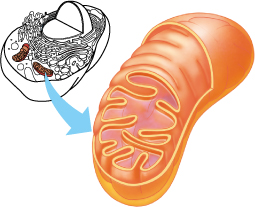 A Il mitocondrio.B Il cloroplasto.C Il nucleo.D Il reticolo endoplasmatico. Le reazioni che producono energia sono:A le reazioni anaboliche.B le reazioni endoergoniche.C le reazioni esoergoniche.D tutte le reazioni metaboliche producono energia.Gli organismi autotrofi differiscono da quelli eterotrofi perché:A utilizzano ossigeno per produrre energia.B non richiedono ossigeno per vivere.C creano sostanze nutritive a partire da diossido di carbonio e acqua.D creano diossido di carbonio come prodotto di scarto nel consumo delle sostanze nutritive.Nei cloroplasti sono presenti:A le creste.B i tilacoidi.C i lisosomi.D la capsula.La fermentazione può avvenire se, tra i seguenti componenti, è presente:A il glucosio.B l’ossigeno.C l’anidride carbonica.D la luce.Quale organismo, tra i seguenti, non è in grado di sintetizzare le proprie proteine?A Virus.B Batteri.C Zooplancton.D Fitoplancton.Il carbonio forma facilmente 4 legami:A ionici.B metallici.C covalenti.D a idrogeno.Il carbonio può formare:A solo legami semplici.B solo legami doppi.C solo legami tripli.D legami sia semplici sia doppi sia tripli.L’ordine secondo il valore energetico decrescente delle biomolecole, a parità di peso, è:A protidi, lipidi, carboidrati.B lipidi, carboidrati, protidi.C carboidrati, lipidi, protidi.D Nessuna delle precedenti perché carboidrati e lipidi hanno lo stesso valore energetico.Osserva la figura e rispondi alle domande.La figura a lato rappresenta la struttura del DNA.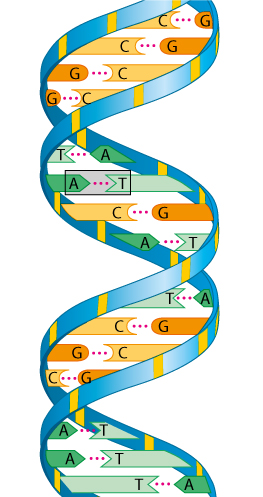 a. Quale zucchero e quale gruppo funzionale sono rappresentati dai due nastri azzurri?b. Quali molecole sono rappresentate dalle lettere A – C – G – T?c. Che cosa rappresentano i puntini tra due lettere?d. Quali sono gli abbinamenti obbligati delle basi azotate e quanti legami le tengono rispettivamente accoppiate?LE BIOTECNOLOGIEPer ciascuna affermazione indica se è vera [V] o falsa [F].La figura a sinistra rappresenta un batterio, mentre la figura a destra rappresenta un virus. V F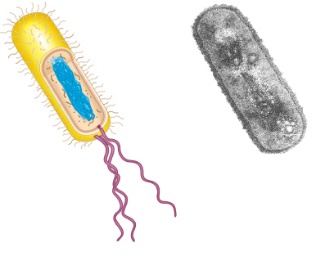 Il citoplasma delle cellule eucariote è la sede delle informazioni genetiche. V F3 L’enzima DNA ligasi è responsabile dell’unione di più frammenti di DNA. V F4 I batteri sono organismi procarioti e sono dotati di un unico cromosoma circolare. V F5 I virus sono organismi pluricellulari che causano malattie. V F6 Rispetto al DNA, l’RNA possiede la base azotata uracile al posto della timina. V F7 Tagliando un ramo di una pianta di rose e piantandolo nel terreno, si può ottenere una nuova pianta che ha gli stessi caratteri genetici di quella originaria: praticamente, si ottiene un clone. V F8 Il DNA non può essere utilizzato per stabilire con precisione se una persona è responsabile o no di un reato. V FBarra la risposta o il completamento corretti.Quale delle seguenti componenti non interviene nella sintesi proteica?A Amminoacido.B Istone.C RNA transfer.D RNA messaggero.Come viene chiamato il processo attraverso il quale le informazioni contenute nell’RNA sono convertite in polipeptidi?A Trasformazione.B Trascrizione.C Traduzione.D Trasduzione.Qual è il processo schematizzato nella figura?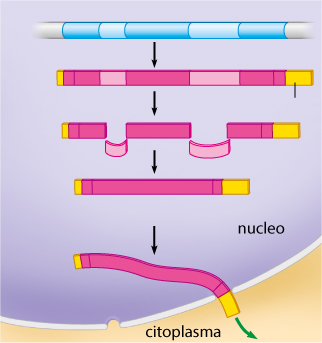 A Lo splicing del DNA.B Lo splicing dell’RNA.C La rimozione degli esoni di RNA.D L’aggiunta di cappuccio e coda al DNA.Qual è l’azione della DNA polimerasi?A Legare i nucleotidi tra loro per ottenere nuovi filamenti di DNA.B Avviare la sintesi di nuovi filamenti di DNA.C Degradare filamenti di DNA non più funzionanti.D Produrre filamenti di RNA complementari a quelli di DNA.Quale dei seguenti non è un meccanismo di regolazione dell’espressione genica?A Despiralizzazione del DNA.B Degradazione dell’mRNA.C Demolizione della proteina.D Duplicazione del DNA.Se un composto chimico è in grado di bloccare l’attività dei ribosomi di una cellula, quale funzione della cellula sarà inibita?A La sintesi delle proteine.B La respirazione cellulare.C La mitosi.D Il trasporto attivo.Che cosa si intende per “organismi geneticamente modificati”?A Organismi formati da cellule con un singolo corredo di cromosomi.B Organismi ottenuti mediante clonazione.C Organismi che possiedono porzioni di DNA appartenenti a specie diverse.D Organismi che si ottengono dall’accoppiamento di specie diverse, come nel caso del mulo.Osserva le figure e rispondi alle domande.La figura mostra una delle fasi della sintesi proteica.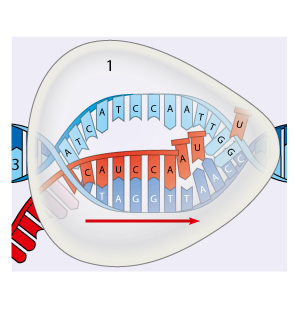 a. Quale processo è rappresentato?b. Quale enzima è rappresentato con il numero 1?c. Qual è il filamento stampo del DNA?d. Qual è il filamento di RNA in via di formazione?La figura mostra alcune brevi sequenze di nucleotidi.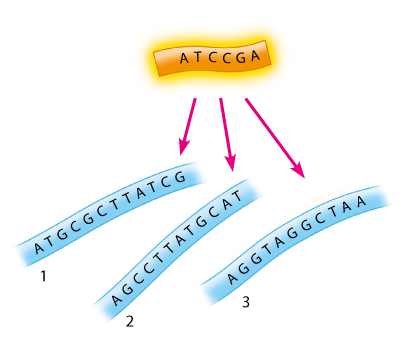 a. A quale tipo di acido nucleico appartengono? Motiva la risposta.b. A quale delle sequenze numerate potrà legarsi la sequenza gialla? Motiva la risposta.c. Quanti amminoacidi potrebbe essere codificati, al massimo, da ciascuna sequenza? Motiva la risposta.d. È possibile che ciascuna delle sequenze numerate rappresenti un gene? Motiva la risposta.